П О С Т А Н О В Л Е Н И Е_________________                                                                                         №___________с. ЗавьяловоОб установлении размера единовременной платы за предоставление (резервирование) участка земли для создания семейного (родового)захоронения         В соответствии с Федеральным законом от 06.10.2003 № 131-ФЗ «Об общих принципах организации местного самоуправления», Федеральным законом от 12.01.1996 «О погребении и похоронном деле», Законом Удмуртской Республики от 13.10.2011 № 55-РЗ «О семейных (родовых) захоронениях на территории Удмуртской Республики», Положением об организации похоронного дела, порядке деятельности муниципальных общественных кладбищ на территории муниципального образования «Муниципальный округ Завьяловский район Удмуртской Республики», утвержденным постановлением Администрации муниципального образования «Муниципальный округ Завьяловский район Удмуртской Республики» от 31.01.2024 № 329, руководствуясь Уставом муниципального образования «Муниципальный округ Завьяловский район Удмуртской Республики»,ПОСТАНОВЛЯЮ:1.	Установить размер единовременной платы за предоставление (резервирование) участка земли для создания семейного (родового) захоронения - для лиц, зарегистрированных по месту жительства на территории муниципального образования «Муниципальный округ Завьяловский район Удмуртской Республики», в размере равном 1 минимальному размеру оплаты труда в Удмуртской Республике за 1 квадратный метр.- для лиц, не зарегистрированных по месту жительства на территории муниципального образования «Муниципальный округ Завьяловский район Удмуртской Республики», в размере равном 2 минимальных размеров оплаты труда в Удмуртской Республике за 1 квадратный метр.2. Осуществить официальное опубликование настоящего постановления в газете «Пригородные вести», в сетевом издании – сайте муниципального образования «Муниципальный округ Завьяловский район Удмуртской Республики» завправо.рф и разместить на официальном сайте муниципального образования  завьяловский.рф в сети «Интернет».3. Контроль за исполнением постановления возложить на заместителя главы Администрации муниципального образования «Муниципальный округ Завьяловский район Удмуртской Республики» по делам ГО, ЧС и административно-хозяйственному обеспечению Григорьева Д.В.Глава муниципального образования                                                                  К.Н. Русинов                                                       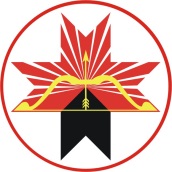 АДМИНИСТРАЦИЯМУНИЦИПАЛЬНОГО ОБРАЗОВАНИЯ«МУНИЦИПАЛЬНЫЙ ОКРУГ ЗАВЬЯЛОВСКИЙ РАЙОНУДМУРТСКОЙ РЕСПУБЛИКИ»«УДМУРТ ЭЛЬКУНЫСЬДЭРИ ЁРОСМУНИЦИПАЛ ОКРУГ»МУНИЦИПАЛ КЫЛДЫТЭТЛЭНАДМИНИСТРАЦИЕЗ